รายงานผลกระทบ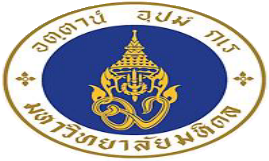 อันเนื่องมาจากการแพร่ระบาดของเชื้อไวรัสโคโรนา 2019 (COVID-19)คำแนะนำ:  ให้นักศึกษาเขียนรายงานผลกระทบอันเนื่องมาจากการแพร่ระบาดของเชื้อไวรัสโคโรนา 2019 โดยเขียนผลกระทบ อย่างละเอียด ชัดเจน ได้ใจความ ประกอบไปด้วย ข้อมูลส่วนตัว (ชื่อ-สกุล/ คณะ-สาขา/ ภูมิลำเนา)  ผลกระทบจากการแพร่ระบาด เช่น เป็นผู้ติดเชื้อไวรัสโคโรนา 2019 (COVID-19) หรือเป็นผู้ที่มีความเสี่ยงสูง ตามประกาศของมหาวิทยาลัยมหิดล เป็นต้น  ผลกระทบทางเศรษฐกิจ ได้แก่ ผลกระทบด้านรายได้ของนักศึกษาหรือผู้ปกครอง ผลกระทบด้านการทำงานของผู้ปกครองอันเนื่องจากสาเหตุการถูกไล่ออก หรือให้ออกจากงาน หรือ ถูกพักงานชั่วคราว หรือ สถานประกอบการถูกปิด หรือ ไม่สามารถประกอบกิจการได้ เป็นต้น ผลกระทบต่อการใช้ชีวิตของนักศึกษา ได้แก่ ภาระค่าใช้จ่ายที่เพิ่มสูงมากขึ้น เป็นต้น โดยระบุเหตุผลความจำเป็นในการขอรับทุนในครั้งนี้อย่างละเอียด  	ทั้งนี้  รายงานผลกระทบฯ จะเป็นส่วนสำคัญในการพิจารณาทุนการศึกษาเพื่อช่วยเหลือแก่นักศึกษา ผู้ได้รับผลกระทบอันเนื่องมาจากการแพร่ระบาดของเชื้อไวรัสโคโรนา 2019 (COVID-19)................................................................................................................................................................................................................................................................................................................................................................................................................................................................................................................................................................................................................................................................................................................................................................................................................................................................................................................................................................................................................................................................................................................................................................................................................................................................................................................................................................................................................................................................................................................................................................................................................................................................................................................................................................................................................................................................................................................................................................................................................................................................................................................................................................................................................................................................................................................................................................................................................................................................................................................................................................................................................................................................................................................................................................................................................................................................................................................................................................................................................................................................................................................................................................................................................................................................................................................................................................................................................................................................................................................................................................................................................................................................................................................................................................................................................................................................................................................................................................................................................................................................................................................................................................................................................................................................................................................................................................................................................................................................................................................................................................................................................................................................................................................................................................................................................................................................................................................................................................................................................................................................................................................................................................................................................................................................................................................................................................................................................................................................................................................................................................................................................................................................................................................................................................................................................................................................................................................................................................................................................................................................................................................................................................................................................................................................................................................................................................................................................................................................................................................................................................................................................................................................................................................................................................................................................................................................................................................................................................................................................................................................................................................................................................................................................................................................................................................................................................................................................................................................................................ข้าพเจ้าขอรับรองว่าเป็นผู้มีคุณสมบัติครบถ้วนตามที่กำหนดไว้ในประกาศมหาวิทยาลัยมหิดล เรื่อง ทุนการศึกษาเพื่อช่วยเหลือแก่นักศึกษาผู้ได้รับผลกระทบอันเนื่องมาจากการแพร่ระบาดของเชื้อไวรัสโคโรนา 2019 (COVID-19)  และขอรับรองว่าข้อมูลที่ได้แจ้งรายละเอียดไว้ข้างต้น เป็นความจริงทุกประการ หากข้าพเจ้าขาดคุณสมบัติข้อใด ข้อหนึ่ง หรือข้อความข้างต้นไม่เป็นความจริง ข้าพเจ้ายินยอมให้ตัดสิทธิในการพิจารณาทุนการศึกษานี้ 						 (ลงชื่อ) .............................................................. ผู้สมัคร							(........................................................)							วันที่ ............................................... 